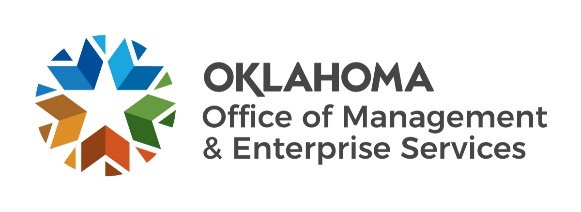 Amendment of SolicitationDate of Issuance:2/10/222/10/22Solicitation No.Solicitation No.220000001322000000132200000013Requisition No.22000005352200000535Amendment No.Amendment No.111Hour and date specified for receipt of offers is changed:Hour and date specified for receipt of offers is changed:Hour and date specified for receipt of offers is changed: No  Yes, to:         CST         CSTPursuant to OAC 260:115-7-30(d), this document shall serve as official notice of amendment to the solicitation identified above. Such notice is being provided to all suppliers to which the original solicitation was sent. Suppliers submitting bids or quotations shall acknowledge receipt of this solicitation amendment prior to the hour and date specified in the solicitation as follows:(1)  Sign and return a copy of this amendment with the solicitation response being submitted; or,(2)  If the supplier has already submitted a response, this acknowledgement must be signed and returned prior to the solicitation deadline. All amendment acknowledgements submitted separately shall have the solicitation number and bid opening date printed clearly on the front of the envelope.Pursuant to OAC 260:115-7-30(d), this document shall serve as official notice of amendment to the solicitation identified above. Such notice is being provided to all suppliers to which the original solicitation was sent. Suppliers submitting bids or quotations shall acknowledge receipt of this solicitation amendment prior to the hour and date specified in the solicitation as follows:(1)  Sign and return a copy of this amendment with the solicitation response being submitted; or,(2)  If the supplier has already submitted a response, this acknowledgement must be signed and returned prior to the solicitation deadline. All amendment acknowledgements submitted separately shall have the solicitation number and bid opening date printed clearly on the front of the envelope.Pursuant to OAC 260:115-7-30(d), this document shall serve as official notice of amendment to the solicitation identified above. Such notice is being provided to all suppliers to which the original solicitation was sent. Suppliers submitting bids or quotations shall acknowledge receipt of this solicitation amendment prior to the hour and date specified in the solicitation as follows:(1)  Sign and return a copy of this amendment with the solicitation response being submitted; or,(2)  If the supplier has already submitted a response, this acknowledgement must be signed and returned prior to the solicitation deadline. All amendment acknowledgements submitted separately shall have the solicitation number and bid opening date printed clearly on the front of the envelope.Pursuant to OAC 260:115-7-30(d), this document shall serve as official notice of amendment to the solicitation identified above. Such notice is being provided to all suppliers to which the original solicitation was sent. Suppliers submitting bids or quotations shall acknowledge receipt of this solicitation amendment prior to the hour and date specified in the solicitation as follows:(1)  Sign and return a copy of this amendment with the solicitation response being submitted; or,(2)  If the supplier has already submitted a response, this acknowledgement must be signed and returned prior to the solicitation deadline. All amendment acknowledgements submitted separately shall have the solicitation number and bid opening date printed clearly on the front of the envelope.Pursuant to OAC 260:115-7-30(d), this document shall serve as official notice of amendment to the solicitation identified above. Such notice is being provided to all suppliers to which the original solicitation was sent. Suppliers submitting bids or quotations shall acknowledge receipt of this solicitation amendment prior to the hour and date specified in the solicitation as follows:(1)  Sign and return a copy of this amendment with the solicitation response being submitted; or,(2)  If the supplier has already submitted a response, this acknowledgement must be signed and returned prior to the solicitation deadline. All amendment acknowledgements submitted separately shall have the solicitation number and bid opening date printed clearly on the front of the envelope.Pursuant to OAC 260:115-7-30(d), this document shall serve as official notice of amendment to the solicitation identified above. Such notice is being provided to all suppliers to which the original solicitation was sent. Suppliers submitting bids or quotations shall acknowledge receipt of this solicitation amendment prior to the hour and date specified in the solicitation as follows:(1)  Sign and return a copy of this amendment with the solicitation response being submitted; or,(2)  If the supplier has already submitted a response, this acknowledgement must be signed and returned prior to the solicitation deadline. All amendment acknowledgements submitted separately shall have the solicitation number and bid opening date printed clearly on the front of the envelope.Pursuant to OAC 260:115-7-30(d), this document shall serve as official notice of amendment to the solicitation identified above. Such notice is being provided to all suppliers to which the original solicitation was sent. Suppliers submitting bids or quotations shall acknowledge receipt of this solicitation amendment prior to the hour and date specified in the solicitation as follows:(1)  Sign and return a copy of this amendment with the solicitation response being submitted; or,(2)  If the supplier has already submitted a response, this acknowledgement must be signed and returned prior to the solicitation deadline. All amendment acknowledgements submitted separately shall have the solicitation number and bid opening date printed clearly on the front of the envelope.Pursuant to OAC 260:115-7-30(d), this document shall serve as official notice of amendment to the solicitation identified above. Such notice is being provided to all suppliers to which the original solicitation was sent. Suppliers submitting bids or quotations shall acknowledge receipt of this solicitation amendment prior to the hour and date specified in the solicitation as follows:(1)  Sign and return a copy of this amendment with the solicitation response being submitted; or,(2)  If the supplier has already submitted a response, this acknowledgement must be signed and returned prior to the solicitation deadline. All amendment acknowledgements submitted separately shall have the solicitation number and bid opening date printed clearly on the front of the envelope.ISSUED BY and RETURN TO:ISSUED BY and RETURN TO:ISSUED BY and RETURN TO:ISSUED BY and RETURN TO:ISSUED BY and RETURN TO:ISSUED BY and RETURN TO:ISSUED BY and RETURN TO:ISSUED BY and RETURN TO:U.S. Postal Delivery or Personal or Common Carrier Delivery:OMES Central Purchasing
Will Rogers BuildingATTN: Teresa Terry2401 N. Lincoln Blvd., Ste. 116Oklahoma City, OK 73105U.S. Postal Delivery or Personal or Common Carrier Delivery:OMES Central Purchasing
Will Rogers BuildingATTN: Teresa Terry2401 N. Lincoln Blvd., Ste. 116Oklahoma City, OK 73105Teresa TerryTeresa TerryTeresa TerryTeresa TerryTeresa TerryU.S. Postal Delivery or Personal or Common Carrier Delivery:OMES Central Purchasing
Will Rogers BuildingATTN: Teresa Terry2401 N. Lincoln Blvd., Ste. 116Oklahoma City, OK 73105U.S. Postal Delivery or Personal or Common Carrier Delivery:OMES Central Purchasing
Will Rogers BuildingATTN: Teresa Terry2401 N. Lincoln Blvd., Ste. 116Oklahoma City, OK 73105Contracting OfficerContracting OfficerContracting OfficerContracting OfficerContracting OfficerU.S. Postal Delivery or Personal or Common Carrier Delivery:OMES Central Purchasing
Will Rogers BuildingATTN: Teresa Terry2401 N. Lincoln Blvd., Ste. 116Oklahoma City, OK 73105U.S. Postal Delivery or Personal or Common Carrier Delivery:OMES Central Purchasing
Will Rogers BuildingATTN: Teresa Terry2401 N. Lincoln Blvd., Ste. 116Oklahoma City, OK 73105(405) 521-6679(405) 521-6679(405) 521-6679(405) 521-6679(405) 521-6679U.S. Postal Delivery or Personal or Common Carrier Delivery:OMES Central Purchasing
Will Rogers BuildingATTN: Teresa Terry2401 N. Lincoln Blvd., Ste. 116Oklahoma City, OK 73105U.S. Postal Delivery or Personal or Common Carrier Delivery:OMES Central Purchasing
Will Rogers BuildingATTN: Teresa Terry2401 N. Lincoln Blvd., Ste. 116Oklahoma City, OK 73105Phone  NumberPhone  NumberPhone  NumberPhone  NumberPhone  NumberU.S. Postal Delivery or Personal or Common Carrier Delivery:OMES Central Purchasing
Will Rogers BuildingATTN: Teresa Terry2401 N. Lincoln Blvd., Ste. 116Oklahoma City, OK 73105U.S. Postal Delivery or Personal or Common Carrier Delivery:OMES Central Purchasing
Will Rogers BuildingATTN: Teresa Terry2401 N. Lincoln Blvd., Ste. 116Oklahoma City, OK 73105teresa.terry@omes.ok.govteresa.terry@omes.ok.govteresa.terry@omes.ok.govteresa.terry@omes.ok.govteresa.terry@omes.ok.govU.S. Postal Delivery or Personal or Common Carrier Delivery:OMES Central Purchasing
Will Rogers BuildingATTN: Teresa Terry2401 N. Lincoln Blvd., Ste. 116Oklahoma City, OK 73105U.S. Postal Delivery or Personal or Common Carrier Delivery:OMES Central Purchasing
Will Rogers BuildingATTN: Teresa Terry2401 N. Lincoln Blvd., Ste. 116Oklahoma City, OK 73105E-Mail  AddressE-Mail  AddressE-Mail  AddressE-Mail  AddressE-Mail  AddressDescription of Amendment:Description of Amendment:Description of Amendment:Description of Amendment:Description of Amendment:Description of Amendment:Description of Amendment:Description of Amendment:a. This is to incorporate the following:a. This is to incorporate the following:a. This is to incorporate the following:a. This is to incorporate the following:a. This is to incorporate the following:a. This is to incorporate the following:a. This is to incorporate the following:a. This is to incorporate the following:On behalf of the State of Oklahoma, the Office of Management and Enterprise Services (OMES) gives notice of the following questions concerning this solicitation, received during the Wiki QA period, which closed on       . All questions and procurement/agency responses are detailed below: System Requirements1. Attachment A Requirements, System Requirements #19: "The system should have the ability to communicate with business partners by providing a consistent method for interfacing and a consistent message format for exchanging data."a. What business partners, interfacing, and possible data is envisioned by this question?Please refer to Attachment A Interface Development Requirements for the list of interface needs, partners, and data exchange information.Data Conversion2. Attachment A Requirements, General Requirements #16 States that "Supplier must convert 100% of data from legacy system (JustWare)." a. If selected, will the DAC supply the JustWare data in MS- SQL SERVER format? If not, what format will it be provided in?The legacy database runs on an MS-SQL Server. DAC will work with the vendor to provide the data in the desired format.3. Attachment A Requirements, General Requirements #16 States that "Supplier must convert 100% of data from legacy system (JustWare)." a. Either now, or if selected, will the DAC supply a copy of the JustWare database schema?DAC will make all reasonable accommodations to supply data in the desired format to the selected vendor.4. Attachment A Requirements, General Requirements #16 States that "Supplier must convert 100% of data from legacy system (JustWare)." a. For the purpose of estimating the conversion effort, how many tables and how many columns need to be converted from JustWare?There are 25 Districts and 2 OK Attorney general databases to convert. There may be slight variations, but we believe each database will have 351 tables and 4504 columns.5. Attachment A Requirements, General Requirements #20 States, "Supplier must include system configuration, data conversion, report conversion, automated document conversion, interfaces, and training, and be completed per District within two years of a fully implemented contract."a. In addition to JustWare, what other databases need to be converted? Only the JustWare database will need to be converted.b. For every other database that needs to be converted, please indicate if the data will be provided in MS-SQL Server format, if the DAC will supply a copy of the database schema(s), and how many tables and how many columns need to be converted.Document Migration6. Attachment A Requirements, Discovery and Documents Requirements #1 states, "The system must provide a fully integrated electronic document management system to help DAs achieve a paperless workplace by eliminating the need for keeping physical files."a. Will there also be a document or file migration from a legacy system to the proposed solution? Yes, the documents will need to be migrated from a file shares on the CMS server.b. Currently how are documents linked to cases in JustWare? This varies between district databases.c. If there is to be a migration as part of the contract, what is the current document solution? JustWare uses a filing cabinet module to store and associate documents with a case. Therefore, the migration will need to capture and migrate all documents.d. If the DAC offices are using a document management system, what system is it?No, our current system lacks eDiscovery portals.  Reviewing and redacting sensitive information from documents, assembling documents into a package, and delivering the package electronically to a defense attorney is labor-intensive and requires the use of email and other third-party tools.Interface Development Requirements7. Attachment A Requirements, Interface Development Requirements #8 states, "The system shall provide for theability to interface with an accounting/billing software package or service for processing fees and refunds."a. What are the most common accounting/billing software package or services that the system will need to interface with?AllPaid (allpaid.com) is used by 24 districts and Forte (forte.com) is used by one district to collect bogus checks, restitution, diversion, or supervision payments online. API based interface shall be provided to capture metadata information from the AllPaid payment module.  In addition, an export function should be provide to export financial data into an excel spreadsheet.Security Certification and Accreditation Assessment8. Bidder Instructions, pg. 3, Section Eight: Response to Specifications and Requirements a. Will you provide instructions for filling out and/or definitions of the Maturity Ratings in the Security Certification and Accreditation Assessment?Please refer to Bidder Instructions 8.2.H.iii for the link to the security assessment.9. Security Certification a. Will you provide a new link to the State of Oklahoma Security Policies? The following link in the Security Certification spreadsheet is broken: http://www.ok.gov/cio/documents/InfoSecPPG.pdf.https://omes.ok.gov/sites/g/files/gmc316/f/SecurityCertification-R_0.xlsxHere is a working link:https://omes.ok.gov/sites/g/files/gmc316/f/SecurityCertification-R_0.xlsxProject Management10. Exhibit 2, A.2. Project Schedulea. Is the Proposed Project Timeline table provided DAC's desired timeline (e.g., 8 weeks to implement, train, migrate data, and interface OSBI ADRS in District 1)? Or is the information in the table sample data to show how the table works?It is sample data to show how the table works.  However, DAC desires the project be completed within/under two years.b. Does the DAC have a target date or timeframe for completing this project? 10/01/2023c. The Project Timeline lists the Attorney General's Office as the last migration (26th?). Can you please describe the role of the AGO in this project and how it will use the system? Are there multiple Divisions in the Office? Will all Divisions/Sections use the same (one) instance of the system?Two units of the Attorney General’s office have been using the JustWare application: the Medicaid Fraud/Workers’ Comp Unit (MFCU) with 32 active users, and the Criminal Justice Unit (CJU) with 14 active users.  Each has its own database, so each would need its own migration.  The Medicaid Fraud/Workers’ Comp database (Justware5ProdAG) has business rules, reports, documents and screen view configurations unique to its processes, and completely different from any of the District Attorney districts’ rules, reports, documents and screen views.  The Criminal Justice Unit’s database was set up mirroring the District Attorney districts’ databases, with the virtually the same reports, documents and screen view configurations.Interfaces11. Is HIPAA required? HIPAA is required if the proposed solution provides the ability to store health- related information.12. Is PCI DSS required? PCI DSS is required if the proposed solution has a financial system with a built-in credit card processing module.13. What is the timetable on all those interfaces? DAC desires to have all interfaces complete within two years.Ownership14. In the Project Description section of the DAC Background document, it states, "The Awarded vendor cannot have any proprietary rights to the proposed solution. DAC expects to retain all rights to any modifications or configurations to the proposed solution and ownership of future licenses. DAC expects to be the licensee of all software provided." Could you please clarify whether by these statements, the DAC is reserving ownership rights to custom development work for the DAC only?Yes, the DAC is reserving ownership rights to custom development work for the DAC only.1. Exhibit 3 – Bid Response Worksheet, Section- Interface Development Requirements #1 Law Enforcement Incident Referral Interface.  Do any Districts currently interface with a Law Enforcement RMS?  If yes, please list each district, the police agency(s) currently interfacing with the district and the name of the RMS (vendor and/or name of RMS).None of the districts we support currently receive incident referrals from other law enforcement agency systems electronically.2.  Exhibit 3 - Bid Response Worksheet, Section- Conversion & Customization #2 Report migration.  This requirement states there are approximately 300 reports to migrate from the existing system.  Are all of these reports required to be migrated before the first district office migrates to the new CMS?  Please provide the name and describe the general purpose for each report. The attached spreadsheet lists the reports to be converted, sorted by “necessity at go-live”, as being Critical to have at go-live for the first district, Important, and Low Priority (availability could be delayed until after go-live).  Current breakdown of level of necessity is as follows:Critical                   121Important              48Low Priority          77               In addition, there are about 20 reports unique to the AG Medicaid Fraud Unit. 3.  Exhibit 3 - Bid Response Worksheet, Section- Conversion & Customization #3 Document templates. This requirement states there are 200 JDA templates to migrate from the existing system.  Will these templates be the same templates for deployment to all 25 Districts and the AGO office?   Are there differences in these templates from District to District or are they the same templates with data variables handling the District’s unique information?  Do some Districts have templates in addition to these 200?The document templates will be deployed to all 25 districts and the Criminal Justice Unit of the AG’s office.  They are the same templates district-to-district with data variables handling each district’s unique information, with a few exceptions.  District 21 has their own version of about a dozen documents: 991 – Reminder Letter_D21991 – Motion Filed Letter_D21991 – Investigation Letter_D21991 – Pending Court Action_D21D21-Investestigative Work OrderDFA 1st Letter Felony_D21DFA 1st Letter Misdemeanor_D21DFA Past Due Letter Felony_D21DFA Past Due Letter Misdemeanor_D21Information with Cover Sheet-D21Subpoena-D214.  Exhibit 2- Project Management Plan, Section A.2 Project Schedule includes the Attorney General’s Office.  What AGO divisions (please list) are being included in this project?  How many staff/users are employed in each division?Two units of the Attorney General’s office have been using the JustWare application: the Medicaid Fraud/Workers’ Comp Unit (MFCU) with 32 active users, and the Criminal Justice Unit (CJU) with 14 active users.  Each has its own database, so each would need its own migration.  The Medicaid Fraud/Workers’ Comp database was configured to support civil cases and has business rules, reports, documents and screen view configurations unique to its processes, and completely different from any of the District Attorney districts’ rules, reports, documents and screen views.  The Criminal Justice Unit’s database was set up mirroring the District Attorney districts’ databases, with the virtually the same reports, documents and screen view configurations.  6.  Attachment C, paragraph 4 and the Exhibit DAC Background, Project Description both state that the supplier cannot have any proprietary rights to the proposed solution and DAC expects to retain all rights to any modifications or configurations to the proposed solution and ownership of future licenses.  Since DAC wants a COTS solution, can DAC explain what they mean by proprietary rights to the proposed solution?The DAC reserves ownership rights to custom development work programmed for the DAC.General QuestionsA vendor hosted solution may have additional cost associated with data/document storage.  Do any Districts currently have over 2 TB of storage?  If yes, please state the district and current storage. DAC prefers a shared storage implementation starting with 75TB of total storage to be shared amongst 25 districts and increase the size by 1TB as needed.   On behalf of the State of Oklahoma, the Office of Management and Enterprise Services (OMES) gives notice of the following questions concerning this solicitation, received during the Wiki QA period, which closed on       . All questions and procurement/agency responses are detailed below: System Requirements1. Attachment A Requirements, System Requirements #19: "The system should have the ability to communicate with business partners by providing a consistent method for interfacing and a consistent message format for exchanging data."a. What business partners, interfacing, and possible data is envisioned by this question?Please refer to Attachment A Interface Development Requirements for the list of interface needs, partners, and data exchange information.Data Conversion2. Attachment A Requirements, General Requirements #16 States that "Supplier must convert 100% of data from legacy system (JustWare)." a. If selected, will the DAC supply the JustWare data in MS- SQL SERVER format? If not, what format will it be provided in?The legacy database runs on an MS-SQL Server. DAC will work with the vendor to provide the data in the desired format.3. Attachment A Requirements, General Requirements #16 States that "Supplier must convert 100% of data from legacy system (JustWare)." a. Either now, or if selected, will the DAC supply a copy of the JustWare database schema?DAC will make all reasonable accommodations to supply data in the desired format to the selected vendor.4. Attachment A Requirements, General Requirements #16 States that "Supplier must convert 100% of data from legacy system (JustWare)." a. For the purpose of estimating the conversion effort, how many tables and how many columns need to be converted from JustWare?There are 25 Districts and 2 OK Attorney general databases to convert. There may be slight variations, but we believe each database will have 351 tables and 4504 columns.5. Attachment A Requirements, General Requirements #20 States, "Supplier must include system configuration, data conversion, report conversion, automated document conversion, interfaces, and training, and be completed per District within two years of a fully implemented contract."a. In addition to JustWare, what other databases need to be converted? Only the JustWare database will need to be converted.b. For every other database that needs to be converted, please indicate if the data will be provided in MS-SQL Server format, if the DAC will supply a copy of the database schema(s), and how many tables and how many columns need to be converted.Document Migration6. Attachment A Requirements, Discovery and Documents Requirements #1 states, "The system must provide a fully integrated electronic document management system to help DAs achieve a paperless workplace by eliminating the need for keeping physical files."a. Will there also be a document or file migration from a legacy system to the proposed solution? Yes, the documents will need to be migrated from a file shares on the CMS server.b. Currently how are documents linked to cases in JustWare? This varies between district databases.c. If there is to be a migration as part of the contract, what is the current document solution? JustWare uses a filing cabinet module to store and associate documents with a case. Therefore, the migration will need to capture and migrate all documents.d. If the DAC offices are using a document management system, what system is it?No, our current system lacks eDiscovery portals.  Reviewing and redacting sensitive information from documents, assembling documents into a package, and delivering the package electronically to a defense attorney is labor-intensive and requires the use of email and other third-party tools.Interface Development Requirements7. Attachment A Requirements, Interface Development Requirements #8 states, "The system shall provide for theability to interface with an accounting/billing software package or service for processing fees and refunds."a. What are the most common accounting/billing software package or services that the system will need to interface with?AllPaid (allpaid.com) is used by 24 districts and Forte (forte.com) is used by one district to collect bogus checks, restitution, diversion, or supervision payments online. API based interface shall be provided to capture metadata information from the AllPaid payment module.  In addition, an export function should be provide to export financial data into an excel spreadsheet.Security Certification and Accreditation Assessment8. Bidder Instructions, pg. 3, Section Eight: Response to Specifications and Requirements a. Will you provide instructions for filling out and/or definitions of the Maturity Ratings in the Security Certification and Accreditation Assessment?Please refer to Bidder Instructions 8.2.H.iii for the link to the security assessment.9. Security Certification a. Will you provide a new link to the State of Oklahoma Security Policies? The following link in the Security Certification spreadsheet is broken: http://www.ok.gov/cio/documents/InfoSecPPG.pdf.https://omes.ok.gov/sites/g/files/gmc316/f/SecurityCertification-R_0.xlsxHere is a working link:https://omes.ok.gov/sites/g/files/gmc316/f/SecurityCertification-R_0.xlsxProject Management10. Exhibit 2, A.2. Project Schedulea. Is the Proposed Project Timeline table provided DAC's desired timeline (e.g., 8 weeks to implement, train, migrate data, and interface OSBI ADRS in District 1)? Or is the information in the table sample data to show how the table works?It is sample data to show how the table works.  However, DAC desires the project be completed within/under two years.b. Does the DAC have a target date or timeframe for completing this project? 10/01/2023c. The Project Timeline lists the Attorney General's Office as the last migration (26th?). Can you please describe the role of the AGO in this project and how it will use the system? Are there multiple Divisions in the Office? Will all Divisions/Sections use the same (one) instance of the system?Two units of the Attorney General’s office have been using the JustWare application: the Medicaid Fraud/Workers’ Comp Unit (MFCU) with 32 active users, and the Criminal Justice Unit (CJU) with 14 active users.  Each has its own database, so each would need its own migration.  The Medicaid Fraud/Workers’ Comp database (Justware5ProdAG) has business rules, reports, documents and screen view configurations unique to its processes, and completely different from any of the District Attorney districts’ rules, reports, documents and screen views.  The Criminal Justice Unit’s database was set up mirroring the District Attorney districts’ databases, with the virtually the same reports, documents and screen view configurations.Interfaces11. Is HIPAA required? HIPAA is required if the proposed solution provides the ability to store health- related information.12. Is PCI DSS required? PCI DSS is required if the proposed solution has a financial system with a built-in credit card processing module.13. What is the timetable on all those interfaces? DAC desires to have all interfaces complete within two years.Ownership14. In the Project Description section of the DAC Background document, it states, "The Awarded vendor cannot have any proprietary rights to the proposed solution. DAC expects to retain all rights to any modifications or configurations to the proposed solution and ownership of future licenses. DAC expects to be the licensee of all software provided." Could you please clarify whether by these statements, the DAC is reserving ownership rights to custom development work for the DAC only?Yes, the DAC is reserving ownership rights to custom development work for the DAC only.1. Exhibit 3 – Bid Response Worksheet, Section- Interface Development Requirements #1 Law Enforcement Incident Referral Interface.  Do any Districts currently interface with a Law Enforcement RMS?  If yes, please list each district, the police agency(s) currently interfacing with the district and the name of the RMS (vendor and/or name of RMS).None of the districts we support currently receive incident referrals from other law enforcement agency systems electronically.2.  Exhibit 3 - Bid Response Worksheet, Section- Conversion & Customization #2 Report migration.  This requirement states there are approximately 300 reports to migrate from the existing system.  Are all of these reports required to be migrated before the first district office migrates to the new CMS?  Please provide the name and describe the general purpose for each report. The attached spreadsheet lists the reports to be converted, sorted by “necessity at go-live”, as being Critical to have at go-live for the first district, Important, and Low Priority (availability could be delayed until after go-live).  Current breakdown of level of necessity is as follows:Critical                   121Important              48Low Priority          77               In addition, there are about 20 reports unique to the AG Medicaid Fraud Unit. 3.  Exhibit 3 - Bid Response Worksheet, Section- Conversion & Customization #3 Document templates. This requirement states there are 200 JDA templates to migrate from the existing system.  Will these templates be the same templates for deployment to all 25 Districts and the AGO office?   Are there differences in these templates from District to District or are they the same templates with data variables handling the District’s unique information?  Do some Districts have templates in addition to these 200?The document templates will be deployed to all 25 districts and the Criminal Justice Unit of the AG’s office.  They are the same templates district-to-district with data variables handling each district’s unique information, with a few exceptions.  District 21 has their own version of about a dozen documents: 991 – Reminder Letter_D21991 – Motion Filed Letter_D21991 – Investigation Letter_D21991 – Pending Court Action_D21D21-Investestigative Work OrderDFA 1st Letter Felony_D21DFA 1st Letter Misdemeanor_D21DFA Past Due Letter Felony_D21DFA Past Due Letter Misdemeanor_D21Information with Cover Sheet-D21Subpoena-D214.  Exhibit 2- Project Management Plan, Section A.2 Project Schedule includes the Attorney General’s Office.  What AGO divisions (please list) are being included in this project?  How many staff/users are employed in each division?Two units of the Attorney General’s office have been using the JustWare application: the Medicaid Fraud/Workers’ Comp Unit (MFCU) with 32 active users, and the Criminal Justice Unit (CJU) with 14 active users.  Each has its own database, so each would need its own migration.  The Medicaid Fraud/Workers’ Comp database was configured to support civil cases and has business rules, reports, documents and screen view configurations unique to its processes, and completely different from any of the District Attorney districts’ rules, reports, documents and screen views.  The Criminal Justice Unit’s database was set up mirroring the District Attorney districts’ databases, with the virtually the same reports, documents and screen view configurations.  6.  Attachment C, paragraph 4 and the Exhibit DAC Background, Project Description both state that the supplier cannot have any proprietary rights to the proposed solution and DAC expects to retain all rights to any modifications or configurations to the proposed solution and ownership of future licenses.  Since DAC wants a COTS solution, can DAC explain what they mean by proprietary rights to the proposed solution?The DAC reserves ownership rights to custom development work programmed for the DAC.General QuestionsA vendor hosted solution may have additional cost associated with data/document storage.  Do any Districts currently have over 2 TB of storage?  If yes, please state the district and current storage. DAC prefers a shared storage implementation starting with 75TB of total storage to be shared amongst 25 districts and increase the size by 1TB as needed.   On behalf of the State of Oklahoma, the Office of Management and Enterprise Services (OMES) gives notice of the following questions concerning this solicitation, received during the Wiki QA period, which closed on       . All questions and procurement/agency responses are detailed below: System Requirements1. Attachment A Requirements, System Requirements #19: "The system should have the ability to communicate with business partners by providing a consistent method for interfacing and a consistent message format for exchanging data."a. What business partners, interfacing, and possible data is envisioned by this question?Please refer to Attachment A Interface Development Requirements for the list of interface needs, partners, and data exchange information.Data Conversion2. Attachment A Requirements, General Requirements #16 States that "Supplier must convert 100% of data from legacy system (JustWare)." a. If selected, will the DAC supply the JustWare data in MS- SQL SERVER format? If not, what format will it be provided in?The legacy database runs on an MS-SQL Server. DAC will work with the vendor to provide the data in the desired format.3. Attachment A Requirements, General Requirements #16 States that "Supplier must convert 100% of data from legacy system (JustWare)." a. Either now, or if selected, will the DAC supply a copy of the JustWare database schema?DAC will make all reasonable accommodations to supply data in the desired format to the selected vendor.4. Attachment A Requirements, General Requirements #16 States that "Supplier must convert 100% of data from legacy system (JustWare)." a. For the purpose of estimating the conversion effort, how many tables and how many columns need to be converted from JustWare?There are 25 Districts and 2 OK Attorney general databases to convert. There may be slight variations, but we believe each database will have 351 tables and 4504 columns.5. Attachment A Requirements, General Requirements #20 States, "Supplier must include system configuration, data conversion, report conversion, automated document conversion, interfaces, and training, and be completed per District within two years of a fully implemented contract."a. In addition to JustWare, what other databases need to be converted? Only the JustWare database will need to be converted.b. For every other database that needs to be converted, please indicate if the data will be provided in MS-SQL Server format, if the DAC will supply a copy of the database schema(s), and how many tables and how many columns need to be converted.Document Migration6. Attachment A Requirements, Discovery and Documents Requirements #1 states, "The system must provide a fully integrated electronic document management system to help DAs achieve a paperless workplace by eliminating the need for keeping physical files."a. Will there also be a document or file migration from a legacy system to the proposed solution? Yes, the documents will need to be migrated from a file shares on the CMS server.b. Currently how are documents linked to cases in JustWare? This varies between district databases.c. If there is to be a migration as part of the contract, what is the current document solution? JustWare uses a filing cabinet module to store and associate documents with a case. Therefore, the migration will need to capture and migrate all documents.d. If the DAC offices are using a document management system, what system is it?No, our current system lacks eDiscovery portals.  Reviewing and redacting sensitive information from documents, assembling documents into a package, and delivering the package electronically to a defense attorney is labor-intensive and requires the use of email and other third-party tools.Interface Development Requirements7. Attachment A Requirements, Interface Development Requirements #8 states, "The system shall provide for theability to interface with an accounting/billing software package or service for processing fees and refunds."a. What are the most common accounting/billing software package or services that the system will need to interface with?AllPaid (allpaid.com) is used by 24 districts and Forte (forte.com) is used by one district to collect bogus checks, restitution, diversion, or supervision payments online. API based interface shall be provided to capture metadata information from the AllPaid payment module.  In addition, an export function should be provide to export financial data into an excel spreadsheet.Security Certification and Accreditation Assessment8. Bidder Instructions, pg. 3, Section Eight: Response to Specifications and Requirements a. Will you provide instructions for filling out and/or definitions of the Maturity Ratings in the Security Certification and Accreditation Assessment?Please refer to Bidder Instructions 8.2.H.iii for the link to the security assessment.9. Security Certification a. Will you provide a new link to the State of Oklahoma Security Policies? The following link in the Security Certification spreadsheet is broken: http://www.ok.gov/cio/documents/InfoSecPPG.pdf.https://omes.ok.gov/sites/g/files/gmc316/f/SecurityCertification-R_0.xlsxHere is a working link:https://omes.ok.gov/sites/g/files/gmc316/f/SecurityCertification-R_0.xlsxProject Management10. Exhibit 2, A.2. Project Schedulea. Is the Proposed Project Timeline table provided DAC's desired timeline (e.g., 8 weeks to implement, train, migrate data, and interface OSBI ADRS in District 1)? Or is the information in the table sample data to show how the table works?It is sample data to show how the table works.  However, DAC desires the project be completed within/under two years.b. Does the DAC have a target date or timeframe for completing this project? 10/01/2023c. The Project Timeline lists the Attorney General's Office as the last migration (26th?). Can you please describe the role of the AGO in this project and how it will use the system? Are there multiple Divisions in the Office? Will all Divisions/Sections use the same (one) instance of the system?Two units of the Attorney General’s office have been using the JustWare application: the Medicaid Fraud/Workers’ Comp Unit (MFCU) with 32 active users, and the Criminal Justice Unit (CJU) with 14 active users.  Each has its own database, so each would need its own migration.  The Medicaid Fraud/Workers’ Comp database (Justware5ProdAG) has business rules, reports, documents and screen view configurations unique to its processes, and completely different from any of the District Attorney districts’ rules, reports, documents and screen views.  The Criminal Justice Unit’s database was set up mirroring the District Attorney districts’ databases, with the virtually the same reports, documents and screen view configurations.Interfaces11. Is HIPAA required? HIPAA is required if the proposed solution provides the ability to store health- related information.12. Is PCI DSS required? PCI DSS is required if the proposed solution has a financial system with a built-in credit card processing module.13. What is the timetable on all those interfaces? DAC desires to have all interfaces complete within two years.Ownership14. In the Project Description section of the DAC Background document, it states, "The Awarded vendor cannot have any proprietary rights to the proposed solution. DAC expects to retain all rights to any modifications or configurations to the proposed solution and ownership of future licenses. DAC expects to be the licensee of all software provided." Could you please clarify whether by these statements, the DAC is reserving ownership rights to custom development work for the DAC only?Yes, the DAC is reserving ownership rights to custom development work for the DAC only.1. Exhibit 3 – Bid Response Worksheet, Section- Interface Development Requirements #1 Law Enforcement Incident Referral Interface.  Do any Districts currently interface with a Law Enforcement RMS?  If yes, please list each district, the police agency(s) currently interfacing with the district and the name of the RMS (vendor and/or name of RMS).None of the districts we support currently receive incident referrals from other law enforcement agency systems electronically.2.  Exhibit 3 - Bid Response Worksheet, Section- Conversion & Customization #2 Report migration.  This requirement states there are approximately 300 reports to migrate from the existing system.  Are all of these reports required to be migrated before the first district office migrates to the new CMS?  Please provide the name and describe the general purpose for each report. The attached spreadsheet lists the reports to be converted, sorted by “necessity at go-live”, as being Critical to have at go-live for the first district, Important, and Low Priority (availability could be delayed until after go-live).  Current breakdown of level of necessity is as follows:Critical                   121Important              48Low Priority          77               In addition, there are about 20 reports unique to the AG Medicaid Fraud Unit. 3.  Exhibit 3 - Bid Response Worksheet, Section- Conversion & Customization #3 Document templates. This requirement states there are 200 JDA templates to migrate from the existing system.  Will these templates be the same templates for deployment to all 25 Districts and the AGO office?   Are there differences in these templates from District to District or are they the same templates with data variables handling the District’s unique information?  Do some Districts have templates in addition to these 200?The document templates will be deployed to all 25 districts and the Criminal Justice Unit of the AG’s office.  They are the same templates district-to-district with data variables handling each district’s unique information, with a few exceptions.  District 21 has their own version of about a dozen documents: 991 – Reminder Letter_D21991 – Motion Filed Letter_D21991 – Investigation Letter_D21991 – Pending Court Action_D21D21-Investestigative Work OrderDFA 1st Letter Felony_D21DFA 1st Letter Misdemeanor_D21DFA Past Due Letter Felony_D21DFA Past Due Letter Misdemeanor_D21Information with Cover Sheet-D21Subpoena-D214.  Exhibit 2- Project Management Plan, Section A.2 Project Schedule includes the Attorney General’s Office.  What AGO divisions (please list) are being included in this project?  How many staff/users are employed in each division?Two units of the Attorney General’s office have been using the JustWare application: the Medicaid Fraud/Workers’ Comp Unit (MFCU) with 32 active users, and the Criminal Justice Unit (CJU) with 14 active users.  Each has its own database, so each would need its own migration.  The Medicaid Fraud/Workers’ Comp database was configured to support civil cases and has business rules, reports, documents and screen view configurations unique to its processes, and completely different from any of the District Attorney districts’ rules, reports, documents and screen views.  The Criminal Justice Unit’s database was set up mirroring the District Attorney districts’ databases, with the virtually the same reports, documents and screen view configurations.  6.  Attachment C, paragraph 4 and the Exhibit DAC Background, Project Description both state that the supplier cannot have any proprietary rights to the proposed solution and DAC expects to retain all rights to any modifications or configurations to the proposed solution and ownership of future licenses.  Since DAC wants a COTS solution, can DAC explain what they mean by proprietary rights to the proposed solution?The DAC reserves ownership rights to custom development work programmed for the DAC.General QuestionsA vendor hosted solution may have additional cost associated with data/document storage.  Do any Districts currently have over 2 TB of storage?  If yes, please state the district and current storage. DAC prefers a shared storage implementation starting with 75TB of total storage to be shared amongst 25 districts and increase the size by 1TB as needed.   On behalf of the State of Oklahoma, the Office of Management and Enterprise Services (OMES) gives notice of the following questions concerning this solicitation, received during the Wiki QA period, which closed on       . All questions and procurement/agency responses are detailed below: System Requirements1. Attachment A Requirements, System Requirements #19: "The system should have the ability to communicate with business partners by providing a consistent method for interfacing and a consistent message format for exchanging data."a. What business partners, interfacing, and possible data is envisioned by this question?Please refer to Attachment A Interface Development Requirements for the list of interface needs, partners, and data exchange information.Data Conversion2. Attachment A Requirements, General Requirements #16 States that "Supplier must convert 100% of data from legacy system (JustWare)." a. If selected, will the DAC supply the JustWare data in MS- SQL SERVER format? If not, what format will it be provided in?The legacy database runs on an MS-SQL Server. DAC will work with the vendor to provide the data in the desired format.3. Attachment A Requirements, General Requirements #16 States that "Supplier must convert 100% of data from legacy system (JustWare)." a. Either now, or if selected, will the DAC supply a copy of the JustWare database schema?DAC will make all reasonable accommodations to supply data in the desired format to the selected vendor.4. Attachment A Requirements, General Requirements #16 States that "Supplier must convert 100% of data from legacy system (JustWare)." a. For the purpose of estimating the conversion effort, how many tables and how many columns need to be converted from JustWare?There are 25 Districts and 2 OK Attorney general databases to convert. There may be slight variations, but we believe each database will have 351 tables and 4504 columns.5. Attachment A Requirements, General Requirements #20 States, "Supplier must include system configuration, data conversion, report conversion, automated document conversion, interfaces, and training, and be completed per District within two years of a fully implemented contract."a. In addition to JustWare, what other databases need to be converted? Only the JustWare database will need to be converted.b. For every other database that needs to be converted, please indicate if the data will be provided in MS-SQL Server format, if the DAC will supply a copy of the database schema(s), and how many tables and how many columns need to be converted.Document Migration6. Attachment A Requirements, Discovery and Documents Requirements #1 states, "The system must provide a fully integrated electronic document management system to help DAs achieve a paperless workplace by eliminating the need for keeping physical files."a. Will there also be a document or file migration from a legacy system to the proposed solution? Yes, the documents will need to be migrated from a file shares on the CMS server.b. Currently how are documents linked to cases in JustWare? This varies between district databases.c. If there is to be a migration as part of the contract, what is the current document solution? JustWare uses a filing cabinet module to store and associate documents with a case. Therefore, the migration will need to capture and migrate all documents.d. If the DAC offices are using a document management system, what system is it?No, our current system lacks eDiscovery portals.  Reviewing and redacting sensitive information from documents, assembling documents into a package, and delivering the package electronically to a defense attorney is labor-intensive and requires the use of email and other third-party tools.Interface Development Requirements7. Attachment A Requirements, Interface Development Requirements #8 states, "The system shall provide for theability to interface with an accounting/billing software package or service for processing fees and refunds."a. What are the most common accounting/billing software package or services that the system will need to interface with?AllPaid (allpaid.com) is used by 24 districts and Forte (forte.com) is used by one district to collect bogus checks, restitution, diversion, or supervision payments online. API based interface shall be provided to capture metadata information from the AllPaid payment module.  In addition, an export function should be provide to export financial data into an excel spreadsheet.Security Certification and Accreditation Assessment8. Bidder Instructions, pg. 3, Section Eight: Response to Specifications and Requirements a. Will you provide instructions for filling out and/or definitions of the Maturity Ratings in the Security Certification and Accreditation Assessment?Please refer to Bidder Instructions 8.2.H.iii for the link to the security assessment.9. Security Certification a. Will you provide a new link to the State of Oklahoma Security Policies? The following link in the Security Certification spreadsheet is broken: http://www.ok.gov/cio/documents/InfoSecPPG.pdf.https://omes.ok.gov/sites/g/files/gmc316/f/SecurityCertification-R_0.xlsxHere is a working link:https://omes.ok.gov/sites/g/files/gmc316/f/SecurityCertification-R_0.xlsxProject Management10. Exhibit 2, A.2. Project Schedulea. Is the Proposed Project Timeline table provided DAC's desired timeline (e.g., 8 weeks to implement, train, migrate data, and interface OSBI ADRS in District 1)? Or is the information in the table sample data to show how the table works?It is sample data to show how the table works.  However, DAC desires the project be completed within/under two years.b. Does the DAC have a target date or timeframe for completing this project? 10/01/2023c. The Project Timeline lists the Attorney General's Office as the last migration (26th?). Can you please describe the role of the AGO in this project and how it will use the system? Are there multiple Divisions in the Office? Will all Divisions/Sections use the same (one) instance of the system?Two units of the Attorney General’s office have been using the JustWare application: the Medicaid Fraud/Workers’ Comp Unit (MFCU) with 32 active users, and the Criminal Justice Unit (CJU) with 14 active users.  Each has its own database, so each would need its own migration.  The Medicaid Fraud/Workers’ Comp database (Justware5ProdAG) has business rules, reports, documents and screen view configurations unique to its processes, and completely different from any of the District Attorney districts’ rules, reports, documents and screen views.  The Criminal Justice Unit’s database was set up mirroring the District Attorney districts’ databases, with the virtually the same reports, documents and screen view configurations.Interfaces11. Is HIPAA required? HIPAA is required if the proposed solution provides the ability to store health- related information.12. Is PCI DSS required? PCI DSS is required if the proposed solution has a financial system with a built-in credit card processing module.13. What is the timetable on all those interfaces? DAC desires to have all interfaces complete within two years.Ownership14. In the Project Description section of the DAC Background document, it states, "The Awarded vendor cannot have any proprietary rights to the proposed solution. DAC expects to retain all rights to any modifications or configurations to the proposed solution and ownership of future licenses. DAC expects to be the licensee of all software provided." Could you please clarify whether by these statements, the DAC is reserving ownership rights to custom development work for the DAC only?Yes, the DAC is reserving ownership rights to custom development work for the DAC only.1. Exhibit 3 – Bid Response Worksheet, Section- Interface Development Requirements #1 Law Enforcement Incident Referral Interface.  Do any Districts currently interface with a Law Enforcement RMS?  If yes, please list each district, the police agency(s) currently interfacing with the district and the name of the RMS (vendor and/or name of RMS).None of the districts we support currently receive incident referrals from other law enforcement agency systems electronically.2.  Exhibit 3 - Bid Response Worksheet, Section- Conversion & Customization #2 Report migration.  This requirement states there are approximately 300 reports to migrate from the existing system.  Are all of these reports required to be migrated before the first district office migrates to the new CMS?  Please provide the name and describe the general purpose for each report. The attached spreadsheet lists the reports to be converted, sorted by “necessity at go-live”, as being Critical to have at go-live for the first district, Important, and Low Priority (availability could be delayed until after go-live).  Current breakdown of level of necessity is as follows:Critical                   121Important              48Low Priority          77               In addition, there are about 20 reports unique to the AG Medicaid Fraud Unit. 3.  Exhibit 3 - Bid Response Worksheet, Section- Conversion & Customization #3 Document templates. This requirement states there are 200 JDA templates to migrate from the existing system.  Will these templates be the same templates for deployment to all 25 Districts and the AGO office?   Are there differences in these templates from District to District or are they the same templates with data variables handling the District’s unique information?  Do some Districts have templates in addition to these 200?The document templates will be deployed to all 25 districts and the Criminal Justice Unit of the AG’s office.  They are the same templates district-to-district with data variables handling each district’s unique information, with a few exceptions.  District 21 has their own version of about a dozen documents: 991 – Reminder Letter_D21991 – Motion Filed Letter_D21991 – Investigation Letter_D21991 – Pending Court Action_D21D21-Investestigative Work OrderDFA 1st Letter Felony_D21DFA 1st Letter Misdemeanor_D21DFA Past Due Letter Felony_D21DFA Past Due Letter Misdemeanor_D21Information with Cover Sheet-D21Subpoena-D214.  Exhibit 2- Project Management Plan, Section A.2 Project Schedule includes the Attorney General’s Office.  What AGO divisions (please list) are being included in this project?  How many staff/users are employed in each division?Two units of the Attorney General’s office have been using the JustWare application: the Medicaid Fraud/Workers’ Comp Unit (MFCU) with 32 active users, and the Criminal Justice Unit (CJU) with 14 active users.  Each has its own database, so each would need its own migration.  The Medicaid Fraud/Workers’ Comp database was configured to support civil cases and has business rules, reports, documents and screen view configurations unique to its processes, and completely different from any of the District Attorney districts’ rules, reports, documents and screen views.  The Criminal Justice Unit’s database was set up mirroring the District Attorney districts’ databases, with the virtually the same reports, documents and screen view configurations.  6.  Attachment C, paragraph 4 and the Exhibit DAC Background, Project Description both state that the supplier cannot have any proprietary rights to the proposed solution and DAC expects to retain all rights to any modifications or configurations to the proposed solution and ownership of future licenses.  Since DAC wants a COTS solution, can DAC explain what they mean by proprietary rights to the proposed solution?The DAC reserves ownership rights to custom development work programmed for the DAC.General QuestionsA vendor hosted solution may have additional cost associated with data/document storage.  Do any Districts currently have over 2 TB of storage?  If yes, please state the district and current storage. DAC prefers a shared storage implementation starting with 75TB of total storage to be shared amongst 25 districts and increase the size by 1TB as needed.   On behalf of the State of Oklahoma, the Office of Management and Enterprise Services (OMES) gives notice of the following questions concerning this solicitation, received during the Wiki QA period, which closed on       . All questions and procurement/agency responses are detailed below: System Requirements1. Attachment A Requirements, System Requirements #19: "The system should have the ability to communicate with business partners by providing a consistent method for interfacing and a consistent message format for exchanging data."a. What business partners, interfacing, and possible data is envisioned by this question?Please refer to Attachment A Interface Development Requirements for the list of interface needs, partners, and data exchange information.Data Conversion2. Attachment A Requirements, General Requirements #16 States that "Supplier must convert 100% of data from legacy system (JustWare)." a. If selected, will the DAC supply the JustWare data in MS- SQL SERVER format? If not, what format will it be provided in?The legacy database runs on an MS-SQL Server. DAC will work with the vendor to provide the data in the desired format.3. Attachment A Requirements, General Requirements #16 States that "Supplier must convert 100% of data from legacy system (JustWare)." a. Either now, or if selected, will the DAC supply a copy of the JustWare database schema?DAC will make all reasonable accommodations to supply data in the desired format to the selected vendor.4. Attachment A Requirements, General Requirements #16 States that "Supplier must convert 100% of data from legacy system (JustWare)." a. For the purpose of estimating the conversion effort, how many tables and how many columns need to be converted from JustWare?There are 25 Districts and 2 OK Attorney general databases to convert. There may be slight variations, but we believe each database will have 351 tables and 4504 columns.5. Attachment A Requirements, General Requirements #20 States, "Supplier must include system configuration, data conversion, report conversion, automated document conversion, interfaces, and training, and be completed per District within two years of a fully implemented contract."a. In addition to JustWare, what other databases need to be converted? Only the JustWare database will need to be converted.b. For every other database that needs to be converted, please indicate if the data will be provided in MS-SQL Server format, if the DAC will supply a copy of the database schema(s), and how many tables and how many columns need to be converted.Document Migration6. Attachment A Requirements, Discovery and Documents Requirements #1 states, "The system must provide a fully integrated electronic document management system to help DAs achieve a paperless workplace by eliminating the need for keeping physical files."a. Will there also be a document or file migration from a legacy system to the proposed solution? Yes, the documents will need to be migrated from a file shares on the CMS server.b. Currently how are documents linked to cases in JustWare? This varies between district databases.c. If there is to be a migration as part of the contract, what is the current document solution? JustWare uses a filing cabinet module to store and associate documents with a case. Therefore, the migration will need to capture and migrate all documents.d. If the DAC offices are using a document management system, what system is it?No, our current system lacks eDiscovery portals.  Reviewing and redacting sensitive information from documents, assembling documents into a package, and delivering the package electronically to a defense attorney is labor-intensive and requires the use of email and other third-party tools.Interface Development Requirements7. Attachment A Requirements, Interface Development Requirements #8 states, "The system shall provide for theability to interface with an accounting/billing software package or service for processing fees and refunds."a. What are the most common accounting/billing software package or services that the system will need to interface with?AllPaid (allpaid.com) is used by 24 districts and Forte (forte.com) is used by one district to collect bogus checks, restitution, diversion, or supervision payments online. API based interface shall be provided to capture metadata information from the AllPaid payment module.  In addition, an export function should be provide to export financial data into an excel spreadsheet.Security Certification and Accreditation Assessment8. Bidder Instructions, pg. 3, Section Eight: Response to Specifications and Requirements a. Will you provide instructions for filling out and/or definitions of the Maturity Ratings in the Security Certification and Accreditation Assessment?Please refer to Bidder Instructions 8.2.H.iii for the link to the security assessment.9. Security Certification a. Will you provide a new link to the State of Oklahoma Security Policies? The following link in the Security Certification spreadsheet is broken: http://www.ok.gov/cio/documents/InfoSecPPG.pdf.https://omes.ok.gov/sites/g/files/gmc316/f/SecurityCertification-R_0.xlsxHere is a working link:https://omes.ok.gov/sites/g/files/gmc316/f/SecurityCertification-R_0.xlsxProject Management10. Exhibit 2, A.2. Project Schedulea. Is the Proposed Project Timeline table provided DAC's desired timeline (e.g., 8 weeks to implement, train, migrate data, and interface OSBI ADRS in District 1)? Or is the information in the table sample data to show how the table works?It is sample data to show how the table works.  However, DAC desires the project be completed within/under two years.b. Does the DAC have a target date or timeframe for completing this project? 10/01/2023c. The Project Timeline lists the Attorney General's Office as the last migration (26th?). Can you please describe the role of the AGO in this project and how it will use the system? Are there multiple Divisions in the Office? Will all Divisions/Sections use the same (one) instance of the system?Two units of the Attorney General’s office have been using the JustWare application: the Medicaid Fraud/Workers’ Comp Unit (MFCU) with 32 active users, and the Criminal Justice Unit (CJU) with 14 active users.  Each has its own database, so each would need its own migration.  The Medicaid Fraud/Workers’ Comp database (Justware5ProdAG) has business rules, reports, documents and screen view configurations unique to its processes, and completely different from any of the District Attorney districts’ rules, reports, documents and screen views.  The Criminal Justice Unit’s database was set up mirroring the District Attorney districts’ databases, with the virtually the same reports, documents and screen view configurations.Interfaces11. Is HIPAA required? HIPAA is required if the proposed solution provides the ability to store health- related information.12. Is PCI DSS required? PCI DSS is required if the proposed solution has a financial system with a built-in credit card processing module.13. What is the timetable on all those interfaces? DAC desires to have all interfaces complete within two years.Ownership14. In the Project Description section of the DAC Background document, it states, "The Awarded vendor cannot have any proprietary rights to the proposed solution. DAC expects to retain all rights to any modifications or configurations to the proposed solution and ownership of future licenses. DAC expects to be the licensee of all software provided." Could you please clarify whether by these statements, the DAC is reserving ownership rights to custom development work for the DAC only?Yes, the DAC is reserving ownership rights to custom development work for the DAC only.1. Exhibit 3 – Bid Response Worksheet, Section- Interface Development Requirements #1 Law Enforcement Incident Referral Interface.  Do any Districts currently interface with a Law Enforcement RMS?  If yes, please list each district, the police agency(s) currently interfacing with the district and the name of the RMS (vendor and/or name of RMS).None of the districts we support currently receive incident referrals from other law enforcement agency systems electronically.2.  Exhibit 3 - Bid Response Worksheet, Section- Conversion & Customization #2 Report migration.  This requirement states there are approximately 300 reports to migrate from the existing system.  Are all of these reports required to be migrated before the first district office migrates to the new CMS?  Please provide the name and describe the general purpose for each report. The attached spreadsheet lists the reports to be converted, sorted by “necessity at go-live”, as being Critical to have at go-live for the first district, Important, and Low Priority (availability could be delayed until after go-live).  Current breakdown of level of necessity is as follows:Critical                   121Important              48Low Priority          77               In addition, there are about 20 reports unique to the AG Medicaid Fraud Unit. 3.  Exhibit 3 - Bid Response Worksheet, Section- Conversion & Customization #3 Document templates. This requirement states there are 200 JDA templates to migrate from the existing system.  Will these templates be the same templates for deployment to all 25 Districts and the AGO office?   Are there differences in these templates from District to District or are they the same templates with data variables handling the District’s unique information?  Do some Districts have templates in addition to these 200?The document templates will be deployed to all 25 districts and the Criminal Justice Unit of the AG’s office.  They are the same templates district-to-district with data variables handling each district’s unique information, with a few exceptions.  District 21 has their own version of about a dozen documents: 991 – Reminder Letter_D21991 – Motion Filed Letter_D21991 – Investigation Letter_D21991 – Pending Court Action_D21D21-Investestigative Work OrderDFA 1st Letter Felony_D21DFA 1st Letter Misdemeanor_D21DFA Past Due Letter Felony_D21DFA Past Due Letter Misdemeanor_D21Information with Cover Sheet-D21Subpoena-D214.  Exhibit 2- Project Management Plan, Section A.2 Project Schedule includes the Attorney General’s Office.  What AGO divisions (please list) are being included in this project?  How many staff/users are employed in each division?Two units of the Attorney General’s office have been using the JustWare application: the Medicaid Fraud/Workers’ Comp Unit (MFCU) with 32 active users, and the Criminal Justice Unit (CJU) with 14 active users.  Each has its own database, so each would need its own migration.  The Medicaid Fraud/Workers’ Comp database was configured to support civil cases and has business rules, reports, documents and screen view configurations unique to its processes, and completely different from any of the District Attorney districts’ rules, reports, documents and screen views.  The Criminal Justice Unit’s database was set up mirroring the District Attorney districts’ databases, with the virtually the same reports, documents and screen view configurations.  6.  Attachment C, paragraph 4 and the Exhibit DAC Background, Project Description both state that the supplier cannot have any proprietary rights to the proposed solution and DAC expects to retain all rights to any modifications or configurations to the proposed solution and ownership of future licenses.  Since DAC wants a COTS solution, can DAC explain what they mean by proprietary rights to the proposed solution?The DAC reserves ownership rights to custom development work programmed for the DAC.General QuestionsA vendor hosted solution may have additional cost associated with data/document storage.  Do any Districts currently have over 2 TB of storage?  If yes, please state the district and current storage. DAC prefers a shared storage implementation starting with 75TB of total storage to be shared amongst 25 districts and increase the size by 1TB as needed.   On behalf of the State of Oklahoma, the Office of Management and Enterprise Services (OMES) gives notice of the following questions concerning this solicitation, received during the Wiki QA period, which closed on       . All questions and procurement/agency responses are detailed below: System Requirements1. Attachment A Requirements, System Requirements #19: "The system should have the ability to communicate with business partners by providing a consistent method for interfacing and a consistent message format for exchanging data."a. What business partners, interfacing, and possible data is envisioned by this question?Please refer to Attachment A Interface Development Requirements for the list of interface needs, partners, and data exchange information.Data Conversion2. Attachment A Requirements, General Requirements #16 States that "Supplier must convert 100% of data from legacy system (JustWare)." a. If selected, will the DAC supply the JustWare data in MS- SQL SERVER format? If not, what format will it be provided in?The legacy database runs on an MS-SQL Server. DAC will work with the vendor to provide the data in the desired format.3. Attachment A Requirements, General Requirements #16 States that "Supplier must convert 100% of data from legacy system (JustWare)." a. Either now, or if selected, will the DAC supply a copy of the JustWare database schema?DAC will make all reasonable accommodations to supply data in the desired format to the selected vendor.4. Attachment A Requirements, General Requirements #16 States that "Supplier must convert 100% of data from legacy system (JustWare)." a. For the purpose of estimating the conversion effort, how many tables and how many columns need to be converted from JustWare?There are 25 Districts and 2 OK Attorney general databases to convert. There may be slight variations, but we believe each database will have 351 tables and 4504 columns.5. Attachment A Requirements, General Requirements #20 States, "Supplier must include system configuration, data conversion, report conversion, automated document conversion, interfaces, and training, and be completed per District within two years of a fully implemented contract."a. In addition to JustWare, what other databases need to be converted? Only the JustWare database will need to be converted.b. For every other database that needs to be converted, please indicate if the data will be provided in MS-SQL Server format, if the DAC will supply a copy of the database schema(s), and how many tables and how many columns need to be converted.Document Migration6. Attachment A Requirements, Discovery and Documents Requirements #1 states, "The system must provide a fully integrated electronic document management system to help DAs achieve a paperless workplace by eliminating the need for keeping physical files."a. Will there also be a document or file migration from a legacy system to the proposed solution? Yes, the documents will need to be migrated from a file shares on the CMS server.b. Currently how are documents linked to cases in JustWare? This varies between district databases.c. If there is to be a migration as part of the contract, what is the current document solution? JustWare uses a filing cabinet module to store and associate documents with a case. Therefore, the migration will need to capture and migrate all documents.d. If the DAC offices are using a document management system, what system is it?No, our current system lacks eDiscovery portals.  Reviewing and redacting sensitive information from documents, assembling documents into a package, and delivering the package electronically to a defense attorney is labor-intensive and requires the use of email and other third-party tools.Interface Development Requirements7. Attachment A Requirements, Interface Development Requirements #8 states, "The system shall provide for theability to interface with an accounting/billing software package or service for processing fees and refunds."a. What are the most common accounting/billing software package or services that the system will need to interface with?AllPaid (allpaid.com) is used by 24 districts and Forte (forte.com) is used by one district to collect bogus checks, restitution, diversion, or supervision payments online. API based interface shall be provided to capture metadata information from the AllPaid payment module.  In addition, an export function should be provide to export financial data into an excel spreadsheet.Security Certification and Accreditation Assessment8. Bidder Instructions, pg. 3, Section Eight: Response to Specifications and Requirements a. Will you provide instructions for filling out and/or definitions of the Maturity Ratings in the Security Certification and Accreditation Assessment?Please refer to Bidder Instructions 8.2.H.iii for the link to the security assessment.9. Security Certification a. Will you provide a new link to the State of Oklahoma Security Policies? The following link in the Security Certification spreadsheet is broken: http://www.ok.gov/cio/documents/InfoSecPPG.pdf.https://omes.ok.gov/sites/g/files/gmc316/f/SecurityCertification-R_0.xlsxHere is a working link:https://omes.ok.gov/sites/g/files/gmc316/f/SecurityCertification-R_0.xlsxProject Management10. Exhibit 2, A.2. Project Schedulea. Is the Proposed Project Timeline table provided DAC's desired timeline (e.g., 8 weeks to implement, train, migrate data, and interface OSBI ADRS in District 1)? Or is the information in the table sample data to show how the table works?It is sample data to show how the table works.  However, DAC desires the project be completed within/under two years.b. Does the DAC have a target date or timeframe for completing this project? 10/01/2023c. The Project Timeline lists the Attorney General's Office as the last migration (26th?). Can you please describe the role of the AGO in this project and how it will use the system? Are there multiple Divisions in the Office? Will all Divisions/Sections use the same (one) instance of the system?Two units of the Attorney General’s office have been using the JustWare application: the Medicaid Fraud/Workers’ Comp Unit (MFCU) with 32 active users, and the Criminal Justice Unit (CJU) with 14 active users.  Each has its own database, so each would need its own migration.  The Medicaid Fraud/Workers’ Comp database (Justware5ProdAG) has business rules, reports, documents and screen view configurations unique to its processes, and completely different from any of the District Attorney districts’ rules, reports, documents and screen views.  The Criminal Justice Unit’s database was set up mirroring the District Attorney districts’ databases, with the virtually the same reports, documents and screen view configurations.Interfaces11. Is HIPAA required? HIPAA is required if the proposed solution provides the ability to store health- related information.12. Is PCI DSS required? PCI DSS is required if the proposed solution has a financial system with a built-in credit card processing module.13. What is the timetable on all those interfaces? DAC desires to have all interfaces complete within two years.Ownership14. In the Project Description section of the DAC Background document, it states, "The Awarded vendor cannot have any proprietary rights to the proposed solution. DAC expects to retain all rights to any modifications or configurations to the proposed solution and ownership of future licenses. DAC expects to be the licensee of all software provided." Could you please clarify whether by these statements, the DAC is reserving ownership rights to custom development work for the DAC only?Yes, the DAC is reserving ownership rights to custom development work for the DAC only.1. Exhibit 3 – Bid Response Worksheet, Section- Interface Development Requirements #1 Law Enforcement Incident Referral Interface.  Do any Districts currently interface with a Law Enforcement RMS?  If yes, please list each district, the police agency(s) currently interfacing with the district and the name of the RMS (vendor and/or name of RMS).None of the districts we support currently receive incident referrals from other law enforcement agency systems electronically.2.  Exhibit 3 - Bid Response Worksheet, Section- Conversion & Customization #2 Report migration.  This requirement states there are approximately 300 reports to migrate from the existing system.  Are all of these reports required to be migrated before the first district office migrates to the new CMS?  Please provide the name and describe the general purpose for each report. The attached spreadsheet lists the reports to be converted, sorted by “necessity at go-live”, as being Critical to have at go-live for the first district, Important, and Low Priority (availability could be delayed until after go-live).  Current breakdown of level of necessity is as follows:Critical                   121Important              48Low Priority          77               In addition, there are about 20 reports unique to the AG Medicaid Fraud Unit. 3.  Exhibit 3 - Bid Response Worksheet, Section- Conversion & Customization #3 Document templates. This requirement states there are 200 JDA templates to migrate from the existing system.  Will these templates be the same templates for deployment to all 25 Districts and the AGO office?   Are there differences in these templates from District to District or are they the same templates with data variables handling the District’s unique information?  Do some Districts have templates in addition to these 200?The document templates will be deployed to all 25 districts and the Criminal Justice Unit of the AG’s office.  They are the same templates district-to-district with data variables handling each district’s unique information, with a few exceptions.  District 21 has their own version of about a dozen documents: 991 – Reminder Letter_D21991 – Motion Filed Letter_D21991 – Investigation Letter_D21991 – Pending Court Action_D21D21-Investestigative Work OrderDFA 1st Letter Felony_D21DFA 1st Letter Misdemeanor_D21DFA Past Due Letter Felony_D21DFA Past Due Letter Misdemeanor_D21Information with Cover Sheet-D21Subpoena-D214.  Exhibit 2- Project Management Plan, Section A.2 Project Schedule includes the Attorney General’s Office.  What AGO divisions (please list) are being included in this project?  How many staff/users are employed in each division?Two units of the Attorney General’s office have been using the JustWare application: the Medicaid Fraud/Workers’ Comp Unit (MFCU) with 32 active users, and the Criminal Justice Unit (CJU) with 14 active users.  Each has its own database, so each would need its own migration.  The Medicaid Fraud/Workers’ Comp database was configured to support civil cases and has business rules, reports, documents and screen view configurations unique to its processes, and completely different from any of the District Attorney districts’ rules, reports, documents and screen views.  The Criminal Justice Unit’s database was set up mirroring the District Attorney districts’ databases, with the virtually the same reports, documents and screen view configurations.  6.  Attachment C, paragraph 4 and the Exhibit DAC Background, Project Description both state that the supplier cannot have any proprietary rights to the proposed solution and DAC expects to retain all rights to any modifications or configurations to the proposed solution and ownership of future licenses.  Since DAC wants a COTS solution, can DAC explain what they mean by proprietary rights to the proposed solution?The DAC reserves ownership rights to custom development work programmed for the DAC.General QuestionsA vendor hosted solution may have additional cost associated with data/document storage.  Do any Districts currently have over 2 TB of storage?  If yes, please state the district and current storage. DAC prefers a shared storage implementation starting with 75TB of total storage to be shared amongst 25 districts and increase the size by 1TB as needed.   On behalf of the State of Oklahoma, the Office of Management and Enterprise Services (OMES) gives notice of the following questions concerning this solicitation, received during the Wiki QA period, which closed on       . All questions and procurement/agency responses are detailed below: System Requirements1. Attachment A Requirements, System Requirements #19: "The system should have the ability to communicate with business partners by providing a consistent method for interfacing and a consistent message format for exchanging data."a. What business partners, interfacing, and possible data is envisioned by this question?Please refer to Attachment A Interface Development Requirements for the list of interface needs, partners, and data exchange information.Data Conversion2. Attachment A Requirements, General Requirements #16 States that "Supplier must convert 100% of data from legacy system (JustWare)." a. If selected, will the DAC supply the JustWare data in MS- SQL SERVER format? If not, what format will it be provided in?The legacy database runs on an MS-SQL Server. DAC will work with the vendor to provide the data in the desired format.3. Attachment A Requirements, General Requirements #16 States that "Supplier must convert 100% of data from legacy system (JustWare)." a. Either now, or if selected, will the DAC supply a copy of the JustWare database schema?DAC will make all reasonable accommodations to supply data in the desired format to the selected vendor.4. Attachment A Requirements, General Requirements #16 States that "Supplier must convert 100% of data from legacy system (JustWare)." a. For the purpose of estimating the conversion effort, how many tables and how many columns need to be converted from JustWare?There are 25 Districts and 2 OK Attorney general databases to convert. There may be slight variations, but we believe each database will have 351 tables and 4504 columns.5. Attachment A Requirements, General Requirements #20 States, "Supplier must include system configuration, data conversion, report conversion, automated document conversion, interfaces, and training, and be completed per District within two years of a fully implemented contract."a. In addition to JustWare, what other databases need to be converted? Only the JustWare database will need to be converted.b. For every other database that needs to be converted, please indicate if the data will be provided in MS-SQL Server format, if the DAC will supply a copy of the database schema(s), and how many tables and how many columns need to be converted.Document Migration6. Attachment A Requirements, Discovery and Documents Requirements #1 states, "The system must provide a fully integrated electronic document management system to help DAs achieve a paperless workplace by eliminating the need for keeping physical files."a. Will there also be a document or file migration from a legacy system to the proposed solution? Yes, the documents will need to be migrated from a file shares on the CMS server.b. Currently how are documents linked to cases in JustWare? This varies between district databases.c. If there is to be a migration as part of the contract, what is the current document solution? JustWare uses a filing cabinet module to store and associate documents with a case. Therefore, the migration will need to capture and migrate all documents.d. If the DAC offices are using a document management system, what system is it?No, our current system lacks eDiscovery portals.  Reviewing and redacting sensitive information from documents, assembling documents into a package, and delivering the package electronically to a defense attorney is labor-intensive and requires the use of email and other third-party tools.Interface Development Requirements7. Attachment A Requirements, Interface Development Requirements #8 states, "The system shall provide for theability to interface with an accounting/billing software package or service for processing fees and refunds."a. What are the most common accounting/billing software package or services that the system will need to interface with?AllPaid (allpaid.com) is used by 24 districts and Forte (forte.com) is used by one district to collect bogus checks, restitution, diversion, or supervision payments online. API based interface shall be provided to capture metadata information from the AllPaid payment module.  In addition, an export function should be provide to export financial data into an excel spreadsheet.Security Certification and Accreditation Assessment8. Bidder Instructions, pg. 3, Section Eight: Response to Specifications and Requirements a. Will you provide instructions for filling out and/or definitions of the Maturity Ratings in the Security Certification and Accreditation Assessment?Please refer to Bidder Instructions 8.2.H.iii for the link to the security assessment.9. Security Certification a. Will you provide a new link to the State of Oklahoma Security Policies? The following link in the Security Certification spreadsheet is broken: http://www.ok.gov/cio/documents/InfoSecPPG.pdf.https://omes.ok.gov/sites/g/files/gmc316/f/SecurityCertification-R_0.xlsxHere is a working link:https://omes.ok.gov/sites/g/files/gmc316/f/SecurityCertification-R_0.xlsxProject Management10. Exhibit 2, A.2. Project Schedulea. Is the Proposed Project Timeline table provided DAC's desired timeline (e.g., 8 weeks to implement, train, migrate data, and interface OSBI ADRS in District 1)? Or is the information in the table sample data to show how the table works?It is sample data to show how the table works.  However, DAC desires the project be completed within/under two years.b. Does the DAC have a target date or timeframe for completing this project? 10/01/2023c. The Project Timeline lists the Attorney General's Office as the last migration (26th?). Can you please describe the role of the AGO in this project and how it will use the system? Are there multiple Divisions in the Office? Will all Divisions/Sections use the same (one) instance of the system?Two units of the Attorney General’s office have been using the JustWare application: the Medicaid Fraud/Workers’ Comp Unit (MFCU) with 32 active users, and the Criminal Justice Unit (CJU) with 14 active users.  Each has its own database, so each would need its own migration.  The Medicaid Fraud/Workers’ Comp database (Justware5ProdAG) has business rules, reports, documents and screen view configurations unique to its processes, and completely different from any of the District Attorney districts’ rules, reports, documents and screen views.  The Criminal Justice Unit’s database was set up mirroring the District Attorney districts’ databases, with the virtually the same reports, documents and screen view configurations.Interfaces11. Is HIPAA required? HIPAA is required if the proposed solution provides the ability to store health- related information.12. Is PCI DSS required? PCI DSS is required if the proposed solution has a financial system with a built-in credit card processing module.13. What is the timetable on all those interfaces? DAC desires to have all interfaces complete within two years.Ownership14. In the Project Description section of the DAC Background document, it states, "The Awarded vendor cannot have any proprietary rights to the proposed solution. DAC expects to retain all rights to any modifications or configurations to the proposed solution and ownership of future licenses. DAC expects to be the licensee of all software provided." Could you please clarify whether by these statements, the DAC is reserving ownership rights to custom development work for the DAC only?Yes, the DAC is reserving ownership rights to custom development work for the DAC only.1. Exhibit 3 – Bid Response Worksheet, Section- Interface Development Requirements #1 Law Enforcement Incident Referral Interface.  Do any Districts currently interface with a Law Enforcement RMS?  If yes, please list each district, the police agency(s) currently interfacing with the district and the name of the RMS (vendor and/or name of RMS).None of the districts we support currently receive incident referrals from other law enforcement agency systems electronically.2.  Exhibit 3 - Bid Response Worksheet, Section- Conversion & Customization #2 Report migration.  This requirement states there are approximately 300 reports to migrate from the existing system.  Are all of these reports required to be migrated before the first district office migrates to the new CMS?  Please provide the name and describe the general purpose for each report. The attached spreadsheet lists the reports to be converted, sorted by “necessity at go-live”, as being Critical to have at go-live for the first district, Important, and Low Priority (availability could be delayed until after go-live).  Current breakdown of level of necessity is as follows:Critical                   121Important              48Low Priority          77               In addition, there are about 20 reports unique to the AG Medicaid Fraud Unit. 3.  Exhibit 3 - Bid Response Worksheet, Section- Conversion & Customization #3 Document templates. This requirement states there are 200 JDA templates to migrate from the existing system.  Will these templates be the same templates for deployment to all 25 Districts and the AGO office?   Are there differences in these templates from District to District or are they the same templates with data variables handling the District’s unique information?  Do some Districts have templates in addition to these 200?The document templates will be deployed to all 25 districts and the Criminal Justice Unit of the AG’s office.  They are the same templates district-to-district with data variables handling each district’s unique information, with a few exceptions.  District 21 has their own version of about a dozen documents: 991 – Reminder Letter_D21991 – Motion Filed Letter_D21991 – Investigation Letter_D21991 – Pending Court Action_D21D21-Investestigative Work OrderDFA 1st Letter Felony_D21DFA 1st Letter Misdemeanor_D21DFA Past Due Letter Felony_D21DFA Past Due Letter Misdemeanor_D21Information with Cover Sheet-D21Subpoena-D214.  Exhibit 2- Project Management Plan, Section A.2 Project Schedule includes the Attorney General’s Office.  What AGO divisions (please list) are being included in this project?  How many staff/users are employed in each division?Two units of the Attorney General’s office have been using the JustWare application: the Medicaid Fraud/Workers’ Comp Unit (MFCU) with 32 active users, and the Criminal Justice Unit (CJU) with 14 active users.  Each has its own database, so each would need its own migration.  The Medicaid Fraud/Workers’ Comp database was configured to support civil cases and has business rules, reports, documents and screen view configurations unique to its processes, and completely different from any of the District Attorney districts’ rules, reports, documents and screen views.  The Criminal Justice Unit’s database was set up mirroring the District Attorney districts’ databases, with the virtually the same reports, documents and screen view configurations.  6.  Attachment C, paragraph 4 and the Exhibit DAC Background, Project Description both state that the supplier cannot have any proprietary rights to the proposed solution and DAC expects to retain all rights to any modifications or configurations to the proposed solution and ownership of future licenses.  Since DAC wants a COTS solution, can DAC explain what they mean by proprietary rights to the proposed solution?The DAC reserves ownership rights to custom development work programmed for the DAC.General QuestionsA vendor hosted solution may have additional cost associated with data/document storage.  Do any Districts currently have over 2 TB of storage?  If yes, please state the district and current storage. DAC prefers a shared storage implementation starting with 75TB of total storage to be shared amongst 25 districts and increase the size by 1TB as needed.   On behalf of the State of Oklahoma, the Office of Management and Enterprise Services (OMES) gives notice of the following questions concerning this solicitation, received during the Wiki QA period, which closed on       . All questions and procurement/agency responses are detailed below: System Requirements1. Attachment A Requirements, System Requirements #19: "The system should have the ability to communicate with business partners by providing a consistent method for interfacing and a consistent message format for exchanging data."a. What business partners, interfacing, and possible data is envisioned by this question?Please refer to Attachment A Interface Development Requirements for the list of interface needs, partners, and data exchange information.Data Conversion2. Attachment A Requirements, General Requirements #16 States that "Supplier must convert 100% of data from legacy system (JustWare)." a. If selected, will the DAC supply the JustWare data in MS- SQL SERVER format? If not, what format will it be provided in?The legacy database runs on an MS-SQL Server. DAC will work with the vendor to provide the data in the desired format.3. Attachment A Requirements, General Requirements #16 States that "Supplier must convert 100% of data from legacy system (JustWare)." a. Either now, or if selected, will the DAC supply a copy of the JustWare database schema?DAC will make all reasonable accommodations to supply data in the desired format to the selected vendor.4. Attachment A Requirements, General Requirements #16 States that "Supplier must convert 100% of data from legacy system (JustWare)." a. For the purpose of estimating the conversion effort, how many tables and how many columns need to be converted from JustWare?There are 25 Districts and 2 OK Attorney general databases to convert. There may be slight variations, but we believe each database will have 351 tables and 4504 columns.5. Attachment A Requirements, General Requirements #20 States, "Supplier must include system configuration, data conversion, report conversion, automated document conversion, interfaces, and training, and be completed per District within two years of a fully implemented contract."a. In addition to JustWare, what other databases need to be converted? Only the JustWare database will need to be converted.b. For every other database that needs to be converted, please indicate if the data will be provided in MS-SQL Server format, if the DAC will supply a copy of the database schema(s), and how many tables and how many columns need to be converted.Document Migration6. Attachment A Requirements, Discovery and Documents Requirements #1 states, "The system must provide a fully integrated electronic document management system to help DAs achieve a paperless workplace by eliminating the need for keeping physical files."a. Will there also be a document or file migration from a legacy system to the proposed solution? Yes, the documents will need to be migrated from a file shares on the CMS server.b. Currently how are documents linked to cases in JustWare? This varies between district databases.c. If there is to be a migration as part of the contract, what is the current document solution? JustWare uses a filing cabinet module to store and associate documents with a case. Therefore, the migration will need to capture and migrate all documents.d. If the DAC offices are using a document management system, what system is it?No, our current system lacks eDiscovery portals.  Reviewing and redacting sensitive information from documents, assembling documents into a package, and delivering the package electronically to a defense attorney is labor-intensive and requires the use of email and other third-party tools.Interface Development Requirements7. Attachment A Requirements, Interface Development Requirements #8 states, "The system shall provide for theability to interface with an accounting/billing software package or service for processing fees and refunds."a. What are the most common accounting/billing software package or services that the system will need to interface with?AllPaid (allpaid.com) is used by 24 districts and Forte (forte.com) is used by one district to collect bogus checks, restitution, diversion, or supervision payments online. API based interface shall be provided to capture metadata information from the AllPaid payment module.  In addition, an export function should be provide to export financial data into an excel spreadsheet.Security Certification and Accreditation Assessment8. Bidder Instructions, pg. 3, Section Eight: Response to Specifications and Requirements a. Will you provide instructions for filling out and/or definitions of the Maturity Ratings in the Security Certification and Accreditation Assessment?Please refer to Bidder Instructions 8.2.H.iii for the link to the security assessment.9. Security Certification a. Will you provide a new link to the State of Oklahoma Security Policies? The following link in the Security Certification spreadsheet is broken: http://www.ok.gov/cio/documents/InfoSecPPG.pdf.https://omes.ok.gov/sites/g/files/gmc316/f/SecurityCertification-R_0.xlsxHere is a working link:https://omes.ok.gov/sites/g/files/gmc316/f/SecurityCertification-R_0.xlsxProject Management10. Exhibit 2, A.2. Project Schedulea. Is the Proposed Project Timeline table provided DAC's desired timeline (e.g., 8 weeks to implement, train, migrate data, and interface OSBI ADRS in District 1)? Or is the information in the table sample data to show how the table works?It is sample data to show how the table works.  However, DAC desires the project be completed within/under two years.b. Does the DAC have a target date or timeframe for completing this project? 10/01/2023c. The Project Timeline lists the Attorney General's Office as the last migration (26th?). Can you please describe the role of the AGO in this project and how it will use the system? Are there multiple Divisions in the Office? Will all Divisions/Sections use the same (one) instance of the system?Two units of the Attorney General’s office have been using the JustWare application: the Medicaid Fraud/Workers’ Comp Unit (MFCU) with 32 active users, and the Criminal Justice Unit (CJU) with 14 active users.  Each has its own database, so each would need its own migration.  The Medicaid Fraud/Workers’ Comp database (Justware5ProdAG) has business rules, reports, documents and screen view configurations unique to its processes, and completely different from any of the District Attorney districts’ rules, reports, documents and screen views.  The Criminal Justice Unit’s database was set up mirroring the District Attorney districts’ databases, with the virtually the same reports, documents and screen view configurations.Interfaces11. Is HIPAA required? HIPAA is required if the proposed solution provides the ability to store health- related information.12. Is PCI DSS required? PCI DSS is required if the proposed solution has a financial system with a built-in credit card processing module.13. What is the timetable on all those interfaces? DAC desires to have all interfaces complete within two years.Ownership14. In the Project Description section of the DAC Background document, it states, "The Awarded vendor cannot have any proprietary rights to the proposed solution. DAC expects to retain all rights to any modifications or configurations to the proposed solution and ownership of future licenses. DAC expects to be the licensee of all software provided." Could you please clarify whether by these statements, the DAC is reserving ownership rights to custom development work for the DAC only?Yes, the DAC is reserving ownership rights to custom development work for the DAC only.1. Exhibit 3 – Bid Response Worksheet, Section- Interface Development Requirements #1 Law Enforcement Incident Referral Interface.  Do any Districts currently interface with a Law Enforcement RMS?  If yes, please list each district, the police agency(s) currently interfacing with the district and the name of the RMS (vendor and/or name of RMS).None of the districts we support currently receive incident referrals from other law enforcement agency systems electronically.2.  Exhibit 3 - Bid Response Worksheet, Section- Conversion & Customization #2 Report migration.  This requirement states there are approximately 300 reports to migrate from the existing system.  Are all of these reports required to be migrated before the first district office migrates to the new CMS?  Please provide the name and describe the general purpose for each report. The attached spreadsheet lists the reports to be converted, sorted by “necessity at go-live”, as being Critical to have at go-live for the first district, Important, and Low Priority (availability could be delayed until after go-live).  Current breakdown of level of necessity is as follows:Critical                   121Important              48Low Priority          77               In addition, there are about 20 reports unique to the AG Medicaid Fraud Unit. 3.  Exhibit 3 - Bid Response Worksheet, Section- Conversion & Customization #3 Document templates. This requirement states there are 200 JDA templates to migrate from the existing system.  Will these templates be the same templates for deployment to all 25 Districts and the AGO office?   Are there differences in these templates from District to District or are they the same templates with data variables handling the District’s unique information?  Do some Districts have templates in addition to these 200?The document templates will be deployed to all 25 districts and the Criminal Justice Unit of the AG’s office.  They are the same templates district-to-district with data variables handling each district’s unique information, with a few exceptions.  District 21 has their own version of about a dozen documents: 991 – Reminder Letter_D21991 – Motion Filed Letter_D21991 – Investigation Letter_D21991 – Pending Court Action_D21D21-Investestigative Work OrderDFA 1st Letter Felony_D21DFA 1st Letter Misdemeanor_D21DFA Past Due Letter Felony_D21DFA Past Due Letter Misdemeanor_D21Information with Cover Sheet-D21Subpoena-D214.  Exhibit 2- Project Management Plan, Section A.2 Project Schedule includes the Attorney General’s Office.  What AGO divisions (please list) are being included in this project?  How many staff/users are employed in each division?Two units of the Attorney General’s office have been using the JustWare application: the Medicaid Fraud/Workers’ Comp Unit (MFCU) with 32 active users, and the Criminal Justice Unit (CJU) with 14 active users.  Each has its own database, so each would need its own migration.  The Medicaid Fraud/Workers’ Comp database was configured to support civil cases and has business rules, reports, documents and screen view configurations unique to its processes, and completely different from any of the District Attorney districts’ rules, reports, documents and screen views.  The Criminal Justice Unit’s database was set up mirroring the District Attorney districts’ databases, with the virtually the same reports, documents and screen view configurations.  6.  Attachment C, paragraph 4 and the Exhibit DAC Background, Project Description both state that the supplier cannot have any proprietary rights to the proposed solution and DAC expects to retain all rights to any modifications or configurations to the proposed solution and ownership of future licenses.  Since DAC wants a COTS solution, can DAC explain what they mean by proprietary rights to the proposed solution?The DAC reserves ownership rights to custom development work programmed for the DAC.General QuestionsA vendor hosted solution may have additional cost associated with data/document storage.  Do any Districts currently have over 2 TB of storage?  If yes, please state the district and current storage. DAC prefers a shared storage implementation starting with 75TB of total storage to be shared amongst 25 districts and increase the size by 1TB as needed.   On behalf of the State of Oklahoma, the Office of Management and Enterprise Services (OMES) gives notice of the following questions concerning this solicitation, received during the Wiki QA period, which closed on       . All questions and procurement/agency responses are detailed below: System Requirements1. Attachment A Requirements, System Requirements #19: "The system should have the ability to communicate with business partners by providing a consistent method for interfacing and a consistent message format for exchanging data."a. What business partners, interfacing, and possible data is envisioned by this question?Please refer to Attachment A Interface Development Requirements for the list of interface needs, partners, and data exchange information.Data Conversion2. Attachment A Requirements, General Requirements #16 States that "Supplier must convert 100% of data from legacy system (JustWare)." a. If selected, will the DAC supply the JustWare data in MS- SQL SERVER format? If not, what format will it be provided in?The legacy database runs on an MS-SQL Server. DAC will work with the vendor to provide the data in the desired format.3. Attachment A Requirements, General Requirements #16 States that "Supplier must convert 100% of data from legacy system (JustWare)." a. Either now, or if selected, will the DAC supply a copy of the JustWare database schema?DAC will make all reasonable accommodations to supply data in the desired format to the selected vendor.4. Attachment A Requirements, General Requirements #16 States that "Supplier must convert 100% of data from legacy system (JustWare)." a. For the purpose of estimating the conversion effort, how many tables and how many columns need to be converted from JustWare?There are 25 Districts and 2 OK Attorney general databases to convert. There may be slight variations, but we believe each database will have 351 tables and 4504 columns.5. Attachment A Requirements, General Requirements #20 States, "Supplier must include system configuration, data conversion, report conversion, automated document conversion, interfaces, and training, and be completed per District within two years of a fully implemented contract."a. In addition to JustWare, what other databases need to be converted? Only the JustWare database will need to be converted.b. For every other database that needs to be converted, please indicate if the data will be provided in MS-SQL Server format, if the DAC will supply a copy of the database schema(s), and how many tables and how many columns need to be converted.Document Migration6. Attachment A Requirements, Discovery and Documents Requirements #1 states, "The system must provide a fully integrated electronic document management system to help DAs achieve a paperless workplace by eliminating the need for keeping physical files."a. Will there also be a document or file migration from a legacy system to the proposed solution? Yes, the documents will need to be migrated from a file shares on the CMS server.b. Currently how are documents linked to cases in JustWare? This varies between district databases.c. If there is to be a migration as part of the contract, what is the current document solution? JustWare uses a filing cabinet module to store and associate documents with a case. Therefore, the migration will need to capture and migrate all documents.d. If the DAC offices are using a document management system, what system is it?No, our current system lacks eDiscovery portals.  Reviewing and redacting sensitive information from documents, assembling documents into a package, and delivering the package electronically to a defense attorney is labor-intensive and requires the use of email and other third-party tools.Interface Development Requirements7. Attachment A Requirements, Interface Development Requirements #8 states, "The system shall provide for theability to interface with an accounting/billing software package or service for processing fees and refunds."a. What are the most common accounting/billing software package or services that the system will need to interface with?AllPaid (allpaid.com) is used by 24 districts and Forte (forte.com) is used by one district to collect bogus checks, restitution, diversion, or supervision payments online. API based interface shall be provided to capture metadata information from the AllPaid payment module.  In addition, an export function should be provide to export financial data into an excel spreadsheet.Security Certification and Accreditation Assessment8. Bidder Instructions, pg. 3, Section Eight: Response to Specifications and Requirements a. Will you provide instructions for filling out and/or definitions of the Maturity Ratings in the Security Certification and Accreditation Assessment?Please refer to Bidder Instructions 8.2.H.iii for the link to the security assessment.9. Security Certification a. Will you provide a new link to the State of Oklahoma Security Policies? The following link in the Security Certification spreadsheet is broken: http://www.ok.gov/cio/documents/InfoSecPPG.pdf.https://omes.ok.gov/sites/g/files/gmc316/f/SecurityCertification-R_0.xlsxHere is a working link:https://omes.ok.gov/sites/g/files/gmc316/f/SecurityCertification-R_0.xlsxProject Management10. Exhibit 2, A.2. Project Schedulea. Is the Proposed Project Timeline table provided DAC's desired timeline (e.g., 8 weeks to implement, train, migrate data, and interface OSBI ADRS in District 1)? Or is the information in the table sample data to show how the table works?It is sample data to show how the table works.  However, DAC desires the project be completed within/under two years.b. Does the DAC have a target date or timeframe for completing this project? 10/01/2023c. The Project Timeline lists the Attorney General's Office as the last migration (26th?). Can you please describe the role of the AGO in this project and how it will use the system? Are there multiple Divisions in the Office? Will all Divisions/Sections use the same (one) instance of the system?Two units of the Attorney General’s office have been using the JustWare application: the Medicaid Fraud/Workers’ Comp Unit (MFCU) with 32 active users, and the Criminal Justice Unit (CJU) with 14 active users.  Each has its own database, so each would need its own migration.  The Medicaid Fraud/Workers’ Comp database (Justware5ProdAG) has business rules, reports, documents and screen view configurations unique to its processes, and completely different from any of the District Attorney districts’ rules, reports, documents and screen views.  The Criminal Justice Unit’s database was set up mirroring the District Attorney districts’ databases, with the virtually the same reports, documents and screen view configurations.Interfaces11. Is HIPAA required? HIPAA is required if the proposed solution provides the ability to store health- related information.12. Is PCI DSS required? PCI DSS is required if the proposed solution has a financial system with a built-in credit card processing module.13. What is the timetable on all those interfaces? DAC desires to have all interfaces complete within two years.Ownership14. In the Project Description section of the DAC Background document, it states, "The Awarded vendor cannot have any proprietary rights to the proposed solution. DAC expects to retain all rights to any modifications or configurations to the proposed solution and ownership of future licenses. DAC expects to be the licensee of all software provided." Could you please clarify whether by these statements, the DAC is reserving ownership rights to custom development work for the DAC only?Yes, the DAC is reserving ownership rights to custom development work for the DAC only.1. Exhibit 3 – Bid Response Worksheet, Section- Interface Development Requirements #1 Law Enforcement Incident Referral Interface.  Do any Districts currently interface with a Law Enforcement RMS?  If yes, please list each district, the police agency(s) currently interfacing with the district and the name of the RMS (vendor and/or name of RMS).None of the districts we support currently receive incident referrals from other law enforcement agency systems electronically.2.  Exhibit 3 - Bid Response Worksheet, Section- Conversion & Customization #2 Report migration.  This requirement states there are approximately 300 reports to migrate from the existing system.  Are all of these reports required to be migrated before the first district office migrates to the new CMS?  Please provide the name and describe the general purpose for each report. The attached spreadsheet lists the reports to be converted, sorted by “necessity at go-live”, as being Critical to have at go-live for the first district, Important, and Low Priority (availability could be delayed until after go-live).  Current breakdown of level of necessity is as follows:Critical                   121Important              48Low Priority          77               In addition, there are about 20 reports unique to the AG Medicaid Fraud Unit. 3.  Exhibit 3 - Bid Response Worksheet, Section- Conversion & Customization #3 Document templates. This requirement states there are 200 JDA templates to migrate from the existing system.  Will these templates be the same templates for deployment to all 25 Districts and the AGO office?   Are there differences in these templates from District to District or are they the same templates with data variables handling the District’s unique information?  Do some Districts have templates in addition to these 200?The document templates will be deployed to all 25 districts and the Criminal Justice Unit of the AG’s office.  They are the same templates district-to-district with data variables handling each district’s unique information, with a few exceptions.  District 21 has their own version of about a dozen documents: 991 – Reminder Letter_D21991 – Motion Filed Letter_D21991 – Investigation Letter_D21991 – Pending Court Action_D21D21-Investestigative Work OrderDFA 1st Letter Felony_D21DFA 1st Letter Misdemeanor_D21DFA Past Due Letter Felony_D21DFA Past Due Letter Misdemeanor_D21Information with Cover Sheet-D21Subpoena-D214.  Exhibit 2- Project Management Plan, Section A.2 Project Schedule includes the Attorney General’s Office.  What AGO divisions (please list) are being included in this project?  How many staff/users are employed in each division?Two units of the Attorney General’s office have been using the JustWare application: the Medicaid Fraud/Workers’ Comp Unit (MFCU) with 32 active users, and the Criminal Justice Unit (CJU) with 14 active users.  Each has its own database, so each would need its own migration.  The Medicaid Fraud/Workers’ Comp database was configured to support civil cases and has business rules, reports, documents and screen view configurations unique to its processes, and completely different from any of the District Attorney districts’ rules, reports, documents and screen views.  The Criminal Justice Unit’s database was set up mirroring the District Attorney districts’ databases, with the virtually the same reports, documents and screen view configurations.  6.  Attachment C, paragraph 4 and the Exhibit DAC Background, Project Description both state that the supplier cannot have any proprietary rights to the proposed solution and DAC expects to retain all rights to any modifications or configurations to the proposed solution and ownership of future licenses.  Since DAC wants a COTS solution, can DAC explain what they mean by proprietary rights to the proposed solution?The DAC reserves ownership rights to custom development work programmed for the DAC.General QuestionsA vendor hosted solution may have additional cost associated with data/document storage.  Do any Districts currently have over 2 TB of storage?  If yes, please state the district and current storage. DAC prefers a shared storage implementation starting with 75TB of total storage to be shared amongst 25 districts and increase the size by 1TB as needed.   b. All other terms and conditions remain unchanged.b. All other terms and conditions remain unchanged.b. All other terms and conditions remain unchanged.b. All other terms and conditions remain unchanged.b. All other terms and conditions remain unchanged.Supplier Company Name (PRINT)Supplier Company Name (PRINT)Supplier Company Name (PRINT)DateAuthorized Representative Name (PRINT)TitleAuthorized Representative Signature